Colegio San Manuel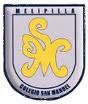 Unidad Técnica Pedagógica		Asignatura: Historia		Curso:  6° año básico GUIA  N° 6 DE HISTORIA GEOGRAFIA y Cs SOCIALESFecha: 1 al 12 de junio 2020OBJETIVOS DE APRENDIZAJE:OA 2:   Explicar el desarrollo del proceso de independencia de Chile, considerando actores y bandos que se enfrentaron, hombres y mujeres destacados, avances y retrocesos de la causa patriota, y algunos acontecimientos significativos, como la celebración del cabildo abierto de 1810 y la formación de la Primera Junta Nacional de Gobierno, la elección del primer Congreso Nacional, las batallas de Rancagua, Chacabuco y Maipú, y la Declaración de la Independencia, entre otros. HABILIDADES / DESTREZAS:Pensamiento temporal y espacial Análisis y trabajo con fuentes Pensamiento crítico Comunicación .INDICACIONES GENERALES:Busca un lugar tranquilo y luminoso para trabajar. Lee con atención las indicacionesUtilizarás para trabajar el texto y el cuaderno de la asignatura.Necesitarás un computador, notebook, tablet o celular con conexión a internet.Concéntrate al leer para que puedas retener la información.Cuida tu letra y la ortografía.Debes desarrollar las guías en los tiempos dados para que no se te junten actividades.Observa los videos enviados con atención y comentarlos con tu apoderado.Debes enviar sólo cuando se te solicita una fotografía del trabajo realizado al correo 2020utptiaeliana@gmail.com . No envíes fotografías de todas las actividades.Tema: Análisis de recursos.Clase Lunes 15Lee las páginas 64 y 65. En la página 65 lee los recursos 3 y 4 y responde las pregunta que están al final de la página.Copia en tu cuaderno el siguiente resumen.La Reconquista.             Reconquista es el nombre del período de la historia de Chile que comienza con la batalla de Rancagua el 1 y 2 de octubre de 1814 y termina con la victoria patriota en la batalla de Chacabuco el 12 de febrero de 1817.             Durante este lapso, los defensores del Imperio español restablecieron su dominio en Chile después de que nuestro país se desprendiera de la Corona española, instalara su Primera Junta Nacional de Gobierno (1810).              La resistencia interna tuvo como estrategia distraer al ejército realista, general redes de espionaje y mantener el buen ánimo de las tropas. Los patriotas trataron de expandir las ideas independentistas en los sectores populares por motivo de la creciente influencia realista española, función llevada a cabo por la acción guerrillera de Manuel Rodríguez. Mientras tanto en Mendoza, Argentina, se organizó el Ejercito Libertador de los Andes al mando de José de San Martín. Este ejército fue el que permitió a Chile enfrentar la fuerza realista española en la Batalla de Chacabuco, logrando una victoria decisiva para la independencia de Chile y América.La Patria Nueva.Clase Miércoles 17 Lee las páginas 66 y 67 del libro. Copia en tu cuaderno este resumen.La Patria Nueva.             Patria Nueva es un periodo de la historia de Chile que abarca desde el 12 de febrero de 1817  cuando ocurrió la victoria del Ejército de los Andes en la batalla de Chacabuco hasta el 28 de enero de 1823 cuando se procedió a la renuncia al poder de Bernardo O'Higgins. Durante esta etapa, se intentó consolidar el proceso de Independencia y establecer un proyecto político para organizar el Estado.Responde en tu cuaderno las preguntas de la página 66. Ahora aplicaremos lo aprendido construyendo una línea de tiempo. Las líneas de tiempo son una forma de representar de forma gráfica las cronologías. Evaluación Formativa:Representa una línea de tiempo utilizando la cronología de la Patria Nueva del recurso 1 Página 66Luego tómale una fotografía y la envías a mi correoPersonas destacadas de la Independencia.Clase Lunes 22Como sabes llegar a la independencia no fue para nada fácil se logró gracias al apoyo de hombres y mujeres que se comprometieron con la causa. Hoy conocerás alguno de ellos.Abre y lee tu libro en la página 68, 69 y 70 las actividades las actividades no las vas a realizar. Las cambiaremos por lo siguiente.Evaluación Formativa:Te  invito a retroceder en el tiempo. En esta actividad incluiremos a todos los miembros de  tu familia. Vas a representar a una familia o a personajes de la época de la independencia. Usa tu creatividad e imaginación.Debes buscar ropa y accesorios para representar de la mejor forma, el vestuario de la época. Puedes guiarte por las láminas del texto o indagar en internet.Cuando estén todos listos se toman una fotografía y la envías a mi correo con tu nombre y curso.Fecha de entrega 29 de junio. Lección 2 ¿Cómo fue el proceso de organización de la república de Chile?Clase Miércoles 24Lee y desarrolla las actividades de la página 71 y 72 del texto. Apóyate en los recursos 1 y 2.Los Gobiernos conservadores.Te invito a ver este video. https://www.youtube.com/watch?v=Px1QDfLUjgILee  las páginas 74 y 75 del libro.  Desarrolla las actividades en tu cuaderno.La Constitución de 1833Clase Lunes 29Lee y desarrolla las actividades de las páginas 76 a la 79 del libro.Para no cometer errores debes utilizar muy bien los documentos que te entregan en cada uno de los recursos.No olvides hoy último plazo para enviar la fotografía de personajes de la Independencia.